Prot. n. 155/bis						           Carpignano Sesia, 26 marzo 2016 Al Dirigente ScolasticoAgli atti dell’istitutoAl Sito internet IstitutzionaleOggetto:  PON-FESR-2014/2020  Obiettivo specifico – 10.8 – “Diffusione della società della conoscenza nel mondo della scuola e della formazione e adozione di approcci didattici innovativi” – Azione 10.8.1. A2-FESRPON-PI-2015-66”;Codici:  CUP: F36J15001150007		   CIG: ZEB189BABDVERBALE COMPARAZIONE PREVENTIVIL’anno 2016, il giorno 26 del mese di marzo alle 14,00 presso gli uffici della segreteria scolastica si è riunita la Commissione giudicatrice nominata con provvedimento dirigenziale Prot. n. 155/I del 23 marzo 2016 i cui componenti sono:Gioiosa Giuseppe - DSGABrendolan Cristina – Docente primaria e Funzione strumentale informaticaFerrari Fabiana – Assistente AmministrativaSi dichiara aperta la seduta per la comparazione tra i preventivi pervenuti che sono :Computer Time GroupSi.El.Co sasPREMESSOche il servizio in oggetto è finanziato dal PON Programma Operativo Nazionale 2014IT05M20P001”per la scuola-competenze e ambienti per l’apprendimento”che con decreto n.307 del 04/03/2016 il dirigente ha indetto la procedura di selezione della miglior offerta pervenuta ai sensi dell’art.34 del DI 44/2001che l’assegnazione definitiva è subordinata alla verifica in CONSIP della presenza di offerta in convenzioneche il criterio di aggiudicazione prescelto è quello del prezzo più basso, ai sensi dell’art.82 del D.LGS 163/2006 e ss.mm.ii.che in data odierna è stato redatto il prospetto comparativoTUTTO CIO’ PREMESSOLa commissione inizia le operazioni di comparazione tra i due preventivi.Il presidente, avendo constatato e fatto constatare la completezza dei documenti pervenuti procede alla verifica dei documenti inviati.Il Presidente da atto che al termine delle suddette verifiche documentali vengono ammessi entrambi i concorrenti che hanno presentato offerta.A seguito della verifica del prezzo, di cui al prospetto comparativo che fa parte integrante del presente verbale, risultano attribuite le seguenti posizioni in graduatoria:COMPUTER TIME GROUPSI.EL.CO. sasI prezzi si intendono al netto dell’IVAIl presente verbale sarà reso noto al Dirigente Scolastico per il seguito di sua competenza. La seduta si chiude alle ore 15.30.Letto, Confermato e sottoscrittoIl Presidente del seggio di gara		Gioiosa GiuseppeI componenti del seggio di garaFerrari Fabiana						Brendolan Cristina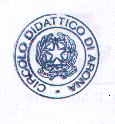 